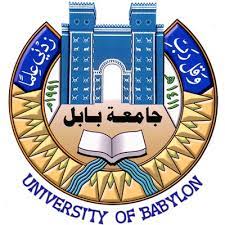 رئاسة جامعة بابلسياسات الجامعة الخاصة بأهداف التنمية المستدامةاعداداللجنة الدائمة لإعداد ومراجعة السياساتاسم الملف : Arabic_UoBPP_21_2021.docx تمت المراجعة في اجتماع اللجنة المنعقد بتاريخ 24/10/2021جمهورية العراقوزارة التعليم العالي والبحث العلميجامعة بابلاعضاء اللجنة:العضو 1: أ.د. عباس نوري خضيرالعضو 2: أ. د. أسماعيل صعصاعالعضو 3: أ .د. فالح حسن كاطع الأسديالعضو 4: أ. د. أياد محمد جبرالعضو 5: أ. د. زينب عبد الرزاق عبودالعضو 6: أ.م. د. هلال عبد الحسين عبود الليباويالعضو 7: م. د. بشرى محمد كاظم المطيريرئيس اللجنة: أ. د. قحطان هادي الجبوري  ©جامعة بابل-الرئاسة- وحدة تصنيف الجامعاتجميع الحقوق محفوظةايلول 2021http://www.uobabylon.edu.iq/http://sustainability.uobabylon.edu.iq/UoBPP-21رقم السياسةسياسات تقليل استعمال البلاستيك ومنعه تدريجيا خلال مدة زمنية محددة . عنوان السياسةأضف تاريخًا مستقبليًا عندما تدخل السياسة حيز التنفيذ بهذا التنسيق: شهر /يوم / سنة . تاريخ النفاذ او الصلاحية30/10/2021تاريخ المصادقةغير متاحتاريخ المراجعة (التنقيح)تفعيل دور الجامعة في تقليل مخاطر نفايات البلاستيك على المؤسسة التعليمية والبيئة عامةالغرض من السياسةبرنامج الأمم المتحدة لضمان الاستدامة وحماية البيئة لعام 1972قانون وزارة البيئة العراقية رقم 37 لسنة 2008 القانون العراقي لحماية وتحسين البيئة رقم 27 لسنة 2009 قانون رقم 12 لسنة 2015 انضمام جمهورية العراق إلى اتفاقية الإطار الترويجي للسلامة والصحة المهنيتين الخاص باتخاذ التدابير اللازمة لتحقيق بيئة آمنة وصحية .مجال او اطار السياسةجامعة بابل بكافة توابعها .الفئة المستهدفةمجلس جامعة بابل أو رئيس الجامعة بحسب الصلاحيات المخولة الجهة التي تصادقالجهات المسؤولة وذات الصلة المسؤولة عن التنفيذ والإدارة قسم الأعمار والمشاريع وشعبة العقود الحكومية في رئاسة الجامعةمركز البحوث والدراسات البيئية وقسم البوليمر في كلية هندسة المواد .مساعد رئيس الجامعة للشؤون الإدارية والمالية .معاونو العمداء في كليات الجامعة .الجهة المسؤولةدوائر وزارة التعليم العالي والبحث العلمي ودوائرها كافةوزارة البيئةوزارة الصحة ديوان محافظة بابلرئيس الجامعةمساعد رئيس الجامعة للشؤون الإدارية والماليةمساعد رئيس الجامعة للشؤون العلميةعمادات الكليات كافةتشكيلات الجامعة والمراكز والأقسام كافةقسم ضمان الجودةقسم الشؤون القانونية .الملف الدوارالجهات التي يجب اطلاعها على اعمام السياساتدليل السياسات العامة والاجراءات الادارية في جامعة بابل الخاصة بأهداف التنمية المستدامة.موقع جامعة بابل الرسمي باللغة العربية.موقع جامعة بابل الرسمي باللغة الانكليزية.اشعار رسمي الى تشكيلات الجامعة الادارية : كليات واقسام الرئاسة كافة.مواقع نشر السياساتعرفه العالم الكيميائي الانكليزي البلاستك بأنها اللدائن وهي مادة سهلة التشكيل بصور مختلفة تتكون أساسا من سلاسل تدعى البوليمرات  .التعاريف والمصطلحات ان وجدتإن هذه السياسة تستند على تطبيق القوانين والتعليمات والضوابط والتوجيهات المتعلقة لضمان منع أو تقليل البلاستيك عن طريق فعاليات الجامعة وعلى النحو الآتي:تعزيز آلية العمل السابقة في التقليل من استعمال مواد البلاستيك.تعزيز دور الجامعة في تجهيز المعدات اللازمة لضمان فرز المخلفات البلاستيكية لإعادة تدويرها  من جديد. تشجيع الطلبة والمنتسبين على عدم استعمال المواد البلاستيكية.نشر الوعي وثقافة التقليل من استعمال البلاستيك وصولا إلى منعه.لا يسمح بتداولها في الحرم الجامعي إلا وفق ضوابط وتعليماتيسمح للشركات الصغيرة والمتوسطة بتقديم المقترحات الفعالة للمؤسسة التعليمية بشرط أن تكون قابلة للتطبيق .لا يجوز الترويج للبضائع ذات المواد البلاستيكية.بيان السياسة تقدم المقترحات إلى مجلس الجامعة أو رئيسه المباشر لاستحصال الموافقات الأصولية لإصدار الأوامر الجامعية المترتبةالاجراءات الاداريةتبني مشروع قانون حماية البيئة بتقليل استعمال البلاستيك وصولا إلى المنع التام .مفاتحة الشركات الصغيرة والمتوسطة بتبني مشروع تدوير النفايات البلاستيكية .زيادة الميزانية المخصصة لتنفيذ هذه السياسة .الملاحظات الأخرى